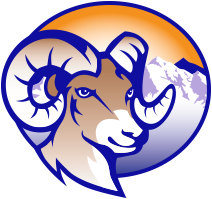 Dear Kindergarten Families,Beattie Elementary is a wonderful place for students to learn and grow, be involved, and to have a meaningful elementary school experience. At Beattie, our work centers around inspiring student curiosity and thinking, and working together in positive ways. Our staff is committed to continuous growth and has high expectations for ourselves and for our students. We provide an environment that is open and where we work together, that is both positive and safe, fosters a sense of belonging, and where each and every student is achieving.We hope that you ask questions and help us be the best school possible. We want you involved in our school, what we do, and to join us in celebrating the many achievements of our students.Beattie Elementary is a small school making a big difference in the lives of our students! Our school is the place to be, a place for everyone to learn and grow, and where the possibilities are endless.Sincerely,Mr. Dave PattersonKindergarten Orientation Video PresentationAvailable now on our website at https://bea.psdschools.org/Learn more about Beattie and our Kindergarten program!  Your child must be 5 years old on or before October 1, 2021 to register for Kindergarten for the 2021-2022 school year.Please inform your neighbors and friends with children who will be starting Kindergarten.Kindergarten RegistrationOfficial registration day is Thursday, January 14, 2021For more information about Kindergarten registration please visit our website and the PSD website at https://www.psdschools.org/kinder. Beginning January 8th registration is available online, or we also have paper packets available for pick up from our front office depending on your preference. If you have questions, please contact our office at 488-4225.We look forward to meeting you and your child!